I Congreso Argentino de MediaciónLos días 20 y 21 de octubre de 2016 y en el marco del Bicentenario de la Independencia Argentina, tendrá lugar en la ciudad de Tucumán el Primer Congreso Argentino de Mediación, organizado por el Poder Judicial de esa Provincia.En el mismo se llevarán a cabo varias actividades, entre las que se pueden contar: conferencias, mesas redondas y talleres. La temática es muy variada, y abarca la mediación en el campo familiar, comunitario, civil, penal, escolar; cuestiones como el acceso a justicia, la participación de los abogados, la utilización de los medios electrónicos para trabajar a distancia, entre otros. Se destaca la participación por videoconferencia de Joseph Folger, destacado impulsor de la mediación transformativa.Para mayor información:  www2.justucuman.gov.ar/congresos/mediacion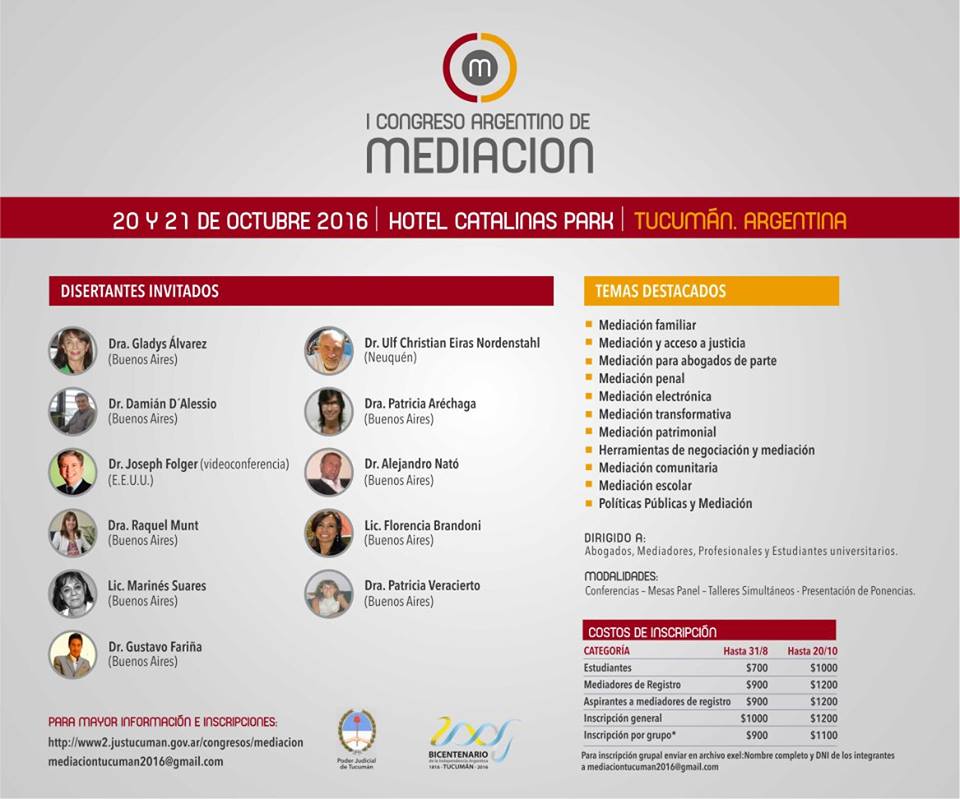 